                                                                                                                                                                                                       О Т К Р Ы Т О Е    А К Ц И О Н Е Р Н О Е     О Б Щ Е С Т В О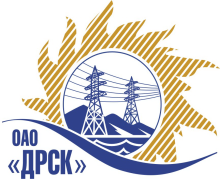 Открытое акционерное общество«Дальневосточная распределительная сетевая  компания»ПРОТОКОЛ ВЫБОРА ПОБЕДИТЕЛЯПРЕДМЕТ ЗАКУПКИ: право заключения Договора на выполнение работ: Закупка № 152.1 -  «Счетчики электрической энергии «ЦЭ», «СЕ» и комплектующих к ним для существующих АИИС КУЭ  (АЭС, ПЭС, ЕАО)».Закупка проводится согласно ГКПЗ 2015г. раздела 2.2.2. «Оборудование и материалы для программы ТПиР» № 152.1 на основании указания ОАО «ДРСК» от 24.11.2014 г. № 319.Плановая стоимость закупки:  908 333,00   руб. без НДС.ПРИСУТСТВОВАЛИ: постоянно действующая Закупочная комиссия 2-го уровня.ВОПРОСЫ, ВЫНОСИМЫЕ НА РАССМОТРЕНИЕ ЗАКУПОЧНОЙ КОМИССИИ: О ранжировке предложений после проведения переторжки. Выбор победителя закупки.РАССМАТРИВАЕМЫЕ ДОКУМЕНТЫ:Протокол рассмотрения от   16.12.2014г. № 117/МТПиР -РПротокол переторжки от 18.12.2014 № 117/МТПиР-П.ВОПРОС 1 «О ранжировке предложений после проведения переторжки»ОТМЕТИЛИ:В соответствии с критериями и процедурами оценки, изложенными в документации о закупке, после проведения переторжки предлагается ранжировать предложения следующим образом:ВОПРОС 2 «Выбор победителя закупки»ОТМЕТИЛИ:На основании вышеприведенной ранжировки предложений Участников закупки предлагается признать Победителем открытого запроса предложений на право заключения договора на выполнение работ: Закупка № 152.1 - «Счетчики электрической энергии «ЦЭ», «СЕ» и комплектующих к ним для существующих АИИС КУЭ  (АЭС, ПЭС, ЕАО)» Участника занявшего первое место ООО «Энерго Сеть Проект» 675000 г. Благовещенск, ул. Текстильная 49, оф. 516 Цена: 872 081,35  руб. без учета НДС.   (1 029 056,00 рублей с учетом НДС).Срок начала поставки: 20.02.2015 г. Срок завершения поставки: 30.03.2015 г. Условия оплаты: В течение 30 календарных дней с момента поставки, но не позднее 30 апреля 2015 г. Предложение действительно до 01 июня  2015г. Гарантия на поставляемую продукцию 5 лет.РЕШИЛИ:Утвердить итоговую ранжировку предложений Участников после проведения переторжки.1 место: ООО «Энерго Сеть Проект» г. Благовещенск;2 место: ЗАО «Электротехнические заводы «Энергомера» г. Ставрополь. Признать Победителем открытого запроса предложений на право заключения договора на выполнение работ:  Закупка № 152.1 -  «Счетчики электрической энергии «ЦЭ», «СЕ» и комплектующих к ним для существующих АИИС КУЭ  (АЭС, ПЭС, ЕАО)» Участника занявшего первое место ООО «Энерго Сеть Проект» 675000 г. Благовещенск, ул. Текстильная 49, оф. 516 Цена: 872 081,35  руб. без учета НДС.   (1 029 056,00 рублей с учетом НДС).Срок начала поставки: 20.02.2015 г. Срок завершения поставки: 30.03.2015 г. Условия оплаты: В течение 30 календарных дней с момента поставки, но не позднее 30 апреля 2015 г. Предложение действительно до 01 июня  2015г. Гарантия на поставляемую продукцию 5 лет.ДАЛЬНЕВОСТОЧНАЯ РАСПРЕДЕЛИТЕЛЬНАЯ СЕТЕВАЯ КОМПАНИЯУл.Шевченко, 28,   г.Благовещенск,  675000,     РоссияТел: (4162) 397-359; Тел/факс (4162) 397-200, 397-436Телетайп    154147 «МАРС»;         E-mail: doc@drsk.ruОКПО 78900638,    ОГРН  1052800111308,   ИНН/КПП  2801108200/280150001№ 117/МТПиР-ВПг. Благовещенск       23.12.2014 г.Место в ранжировкеНаименование и адрес участникаЦена до переторжкиЦена и иные существенные условия после переторжки1 местоООО «Энерго Сеть Проект» 675000 г. Благовещенск, ул. Текстильная 49, оф. 516Цена: 881 355,93 руб. цена без НДС.  (1 039 999,99 руб. с НДС)Цена: 872 081,35  руб. без учета НДС.   (1 029 056,00 рублей с учетом НДС).Срок начала поставки: 20.02.2015 г. Срок завершения поставки: 30.03.2015 г. Условия оплаты: В течение 30 календарных дней с момента поставки, но не позднее 30 апреля 2015 г. Предложение действительно до 01 июня  2015г. Гарантия на поставляемую продукцию 5 лет.2 местоЗАО «Электротехнические заводы «Энергомера» 355029 г. Ставрополь, ул. Ленина 415Цена: 906 186,44 руб. цена без НДС (1 069 300,00 руб. с НДС)Цена: 906 186,44 руб. цена без НДС (1 069 300,00 руб. с НДС)Срок начала поставки: 31.03.2015 г.Срок завершения поставки: 31.03.2015 г. Условия оплаты: 30 календарных дней отсрочка. Гарантийный срок:  Поз. 1,3,4,5,6,7,9-5 лет. Поз 2,8 – 18 месяцев. Предложение действительно до 31 марта  2015 г.